Wetter - Messwerte beschreibenDie folgenden Daten sind Messwerte von S. Bernardino und Bern/Zollikofen. Wie würdest du in deinen eigenen Worten das Wetter beschreiben? Notiere deine Wetterbeschreibungen in dein NMG-Heft. 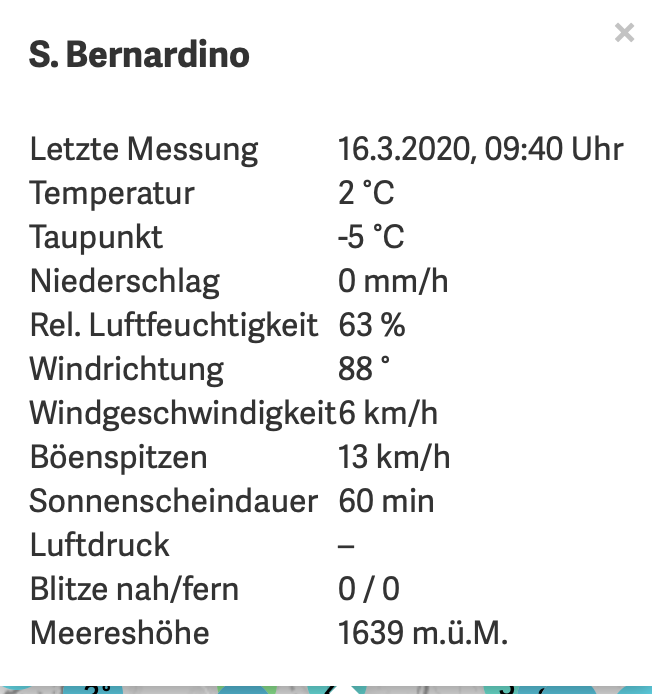 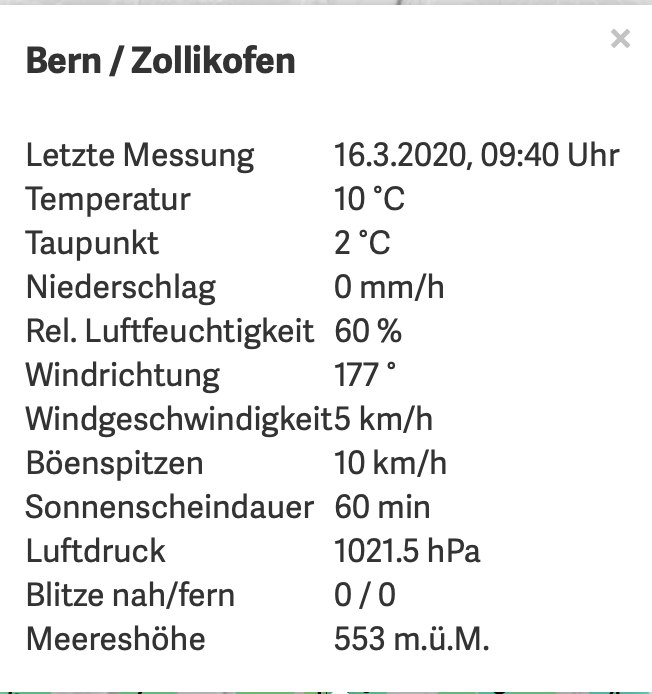 